                                                                                  AMPA INS JOAN OLIVER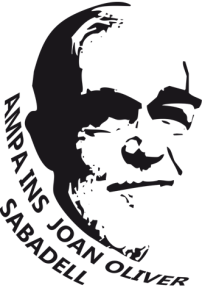                                                                                                         e-mail: ampajoliver@hotmail.com                      ACTIVITATS EXTRAESCOLARS 2018-19Quotes: Futbol Sala   ___________________   150€ anualsTeatre          ____________________  100€ anualsVoleibol Femení  ________________   150€ anuals Modern Dance (HIP HOP)  ________   150€ anualsAquestes activitats començaran el 1 d’octubre del 2018 i finalitzaran el 30 de Maig del 2019. ATENCIÓ!!!!!Cal un mínim d’inscrits per a dur a terme les activitats.Per a poder participar cal ser soci de l’associació.El pagament es farà en dos terminis, 100€ al fer la inscripció i  50€ del 1 al 10 de febrer.Una vegada començades les activitats no es retornaran els diners, en cas de baixa no justificada.Dies d’inscripció 18 i 19  de setembre  de 17:00 a 18:00h a l’AMPAData límit d’inscripcions 5 d’octubreHORARIDILLUNSDIMARTSDIMECRESDIJOUSFUTBOL SALA16:00 a 17:30h1r i 2n ESO3r i 4t ESO iBatxillerat1r i 2n ESO3r i 4t ESO iBatxilleratVÒLEI INFANTIL16:00 a 17:30h1r i 2n ESO1r i 2n ESOVÒLEI CADET/JUVENIL17:00h a 18:30h3r i 4t ESO iBatxillerat3r i 4t ESO iBatxilleratTEATRE15:30 a 17:00hDe 1r d’ESO fins a 2n de BatxilleratMODERN DANCE16:00 a17:30hDe 1r d’ESO fins a 2n de BatxilleratDe 1r d’ESO fins a 2n de Batxillerat